Publicado en España el 25/11/2022 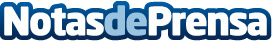 Tendencias en pintura: Colores e ideas para el hogar en 2023 según DECORACIÓN Y PINTURA JSPara el 2023, se prevé un movimiento hacia tonos profundos y saturados, tonos más oscuros que crean una sensación de intimidad y comodidadDatos de contacto:DECORACIÓN Y PINTURA JSTendencias en pintura: Colores e ideas para el hogar en 2023 678 41 21 18Nota de prensa publicada en: https://www.notasdeprensa.es/tendencias-en-pintura-colores-e-ideas-para-el_1 Categorias: Interiorismo Madrid Hogar Construcción y Materiales http://www.notasdeprensa.es